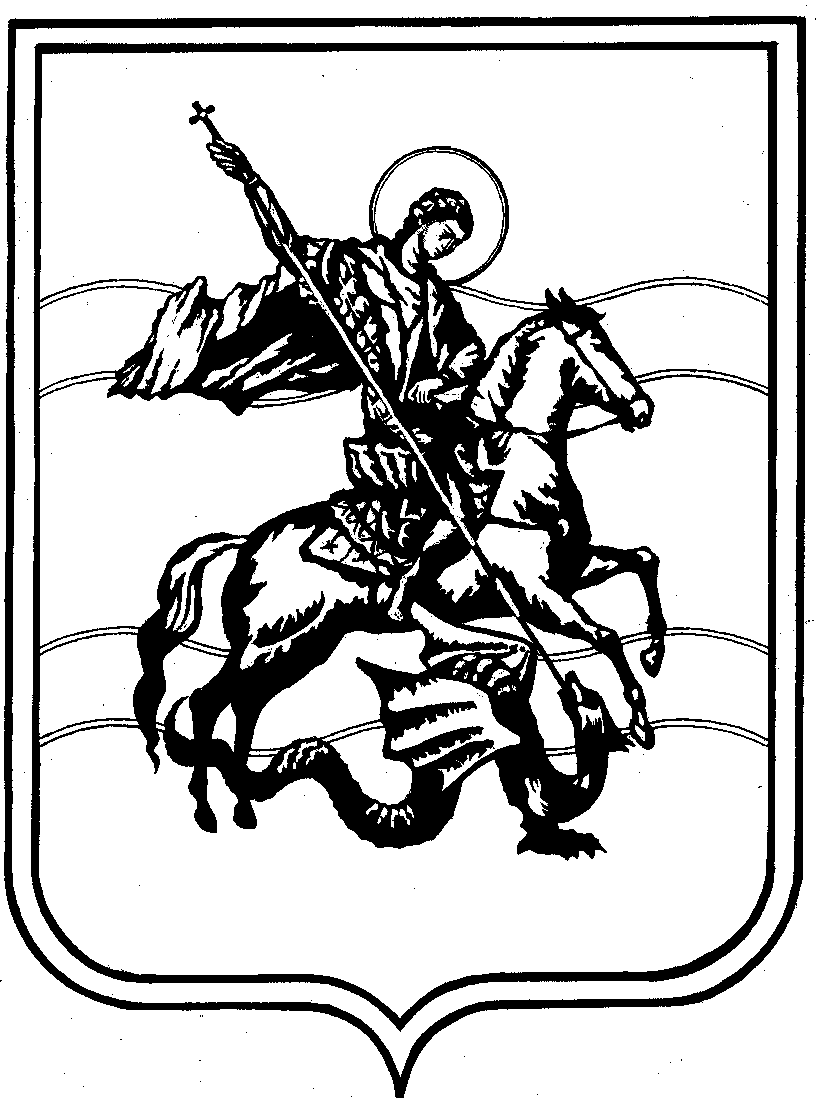 АДМИНИСТРАЦИЯСельского поселениядеревня ЧубаровоЖуковский районКалужская областьП О С Т А Н О В Л Е Н И Ед.Чубарово от 06 марта 2019 г.                                                                                                              № 24  О предоставлении разрешения на уменьшение предельно допустимых норм площади земельного участка, принадлежащего Кардановой Ю.А.Рассмотрев заявление Кардановой Ю.А., руководствуясь ст. 40 Градостроительного Кодекса РФ, Постановлением администрации № 175 от 26.12.2018 г. «Об утверждении административного регламента предоставления муниципальной услуги по предоставлению разрешения на отклонение от предельных параметров разрешенного строительства, реконструкции объектов капитального строительства на территории сельского поселения деревня Чубарово", Уставом муниципального образования сельское поселение деревня Чубарово, на основании заключения результатов публичных слушаний от 05 марта 2019 г., ПОСТАНОВЛЯЮ:1. Предоставить разрешение Кардановой Юлии Альбертовне на уменьшение предельно допустимых норм площади земельного участка с 400 кв.м. до 350 кв.м. при строительстве жилого дома, расположенного по адресу: Российская Федерация, Калужская область, Жуковский район, д. Нара, ул. Десантников, д. 1.       2.  Контроль за исполнением настоящего постановления оставляю за собой.Глава администрации сельского поселения деревня Чубарово                                                                        А.И. Чижиков